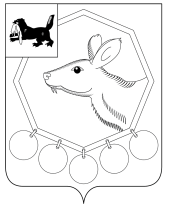 ___.___.2021г.№____РОССИЙСКАЯ ФЕДЕРАЦИЯИРКУТСКАЯ ОБЛАСТЬМУНИЦИПАЛЬНОЕ ОБРАЗОВАНИЕ«БАЯНДАЕВСКИЙ РАЙОН»ДУМАРЕШЕНИЕО ВСТУПЛЕНИИ МУНИЦИПАЛЬНОГО ОБРАЗОВАНИЯ «БАЯНДАЕВСКИЙ РАЙОН» В НЕКОММЕРЧЕСКУЮ ОРГАНИЗАЦИЮ «АССОЦИАЦИЯ МУНИЦИПАЛЬНЫХ ОБРАЗОВАНИЙ ИРКУТСКОЙ ОБЛАСТИ»Руководствуясь ст. 8, 66 Федерального закона № 131-ФЗ «Об общих принципах организации местного самоуправления в Российской Федерации», ч. 3 ст. 11, 28 Федерального закона № 7-ФЗ «О некоммерческих организациях», ст. 64 Устава МО «Баяндаевский район», п. 5 Устава Некоммерческой организации «Ассоциация муниципальных образований  Иркутской области»,  ДУМА РЕШИЛА: 1. Вступить муниципальному образованию «Баяндаевский район» в Некоммерческую организацию «Ассоциация муниципальных образований Иркутской области»;    2. Принять к руководству Устав Некоммерческой организации «Ассоциация муниципальных образований Иркутской области»;3. Мэру муниципального образования «Баяндаевский район»:3.1. Опубликовать настоящее решение.3.2. Подготовить необходимые документы для вступления в Некоммерческую организацию «Ассоциация муниципальных образований Иркутской области» и направить их в адрес Исполнительной дирекции Некоммерческой организации «Ассоциация муниципальных образований Иркутской области».          Председатель Думы МО       «Баяндаевский район» В.Т. ЕликовМэр МО «Баяндаевский район» А.П.Табинаев